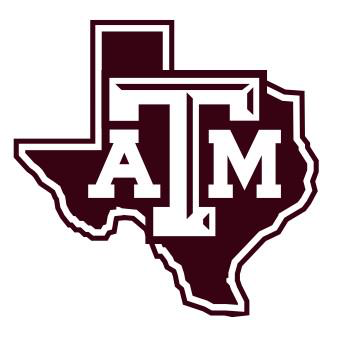 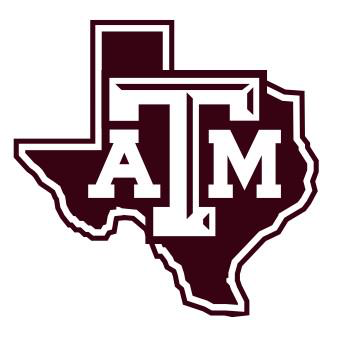 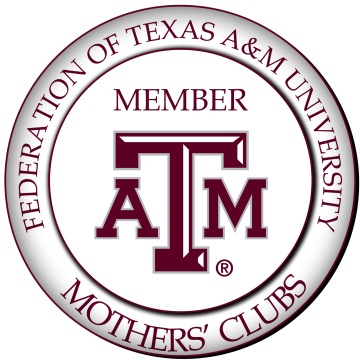 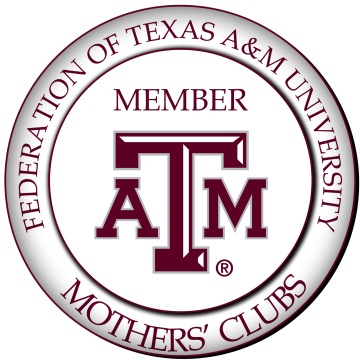 ____________________________________________________________________         ______________________________________________Member’s Name		 						Spouse’s Name____________________________________________________________	 _________________________________Member Street Address				City and Zip 		Member Phone__________________________________________________________	__________________________________Member Email- PLEASE PRINT CLEARLY                                                           Member Birthday (date not year!)______________________________________      _____________      _________________________      ___________________1. Current Student’s Name			Class of: 		Student’s Major		Student’s Birthday_________________________________________   _______________________   ________________________________________1. Current Student’s Campus Involvement 	Student’s Cell Phone	                       Student’s email	______________________________________      _____________      _________________________      ___________________2. Current Student’s Name			Class of: 		Student’s Major 		Student’s Birthday_________________________________________   _______________________   ________________________________________2. Current Student’s Campus Involvement 	Student’s Cell Phone			Student’s email		___________________________________________________________________________________________________________Children who are former students~ Name & Class YearQuestions?  Phone: 832-250-6211 or email highlandlakesmoms@aggienetwork.comTHANK YOU, Welcome and Gig ‘em!!Annual Membership Dues are $25Make checks payable to Highland Lakes Aggie MomsMail Completed Applications and Payments to:Reene BradshawPO Box 549Marble Falls, TX 78654